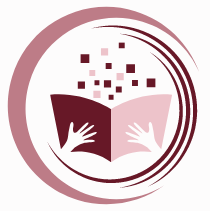 Р Е Г Л А М Е Н Тза провеждане на Национално състезание по„Гражданско образование и международно сътрудничество“(30.03.2024 г., Тестови център, УНСС)Състезанието е предназначено за ученици от 12 клас от езиковите училища, членове на Асоциацията на езиковите училища в България (АЕУБ), както и за всички ученици на езикови гимназии и гимназии със засилено изучаване на чужди езици, на които предстои да завършат средното си образование през 2024 г.Целта на инициативата на Асоциацията на езиковите училища в България е да насърчи учениците да участват и демонстрират своите знания по гражданско образование, които са получили по време на обучението си в гимназиален етап.Състезанието ще се проведе на 30.03.2024 г. от 10:00 часа в Тестови център, УНСС.Времетраенето на състезанието е 100 минути.Състезанието представлява тест от 50 затворени въпроси с по един верен отговор (пет опции за отговор). Съдържанието на въпросите в теста е в рамките на приложения конспект и препоръчаната в него литература.За верен отговор се дава 1 точкa, за грешен не се отнемат точки. Максималният брой точки е 50.Състезанието се повежда в Тестовия център на УНСС. Учениците трябва да се явят минимум 30 минути преди началния час на състезанието и  задължително да представят документ за самоличност - лична карта, необходими за тяхната идентификация.  Регистрирането на участниците в системата става чрез въвеждане на ЕГН и регистрационен номер, който ще бъде получен от участниците на e-mail. Всеки участник попълва индивидуален тест на компютър, като отбелязва верния отговор на всеки въпрос. Класирането на учениците се извършва въз основа на получения брой точки. На първенците с най-голям брой точки се признава оценка отличен 6,00 за резултат от конкурсен изпит в УНСС за прием в следните специалности:„Международни икономически отношения“;„Международни икономически отношения с преподаване на английски език“;„Международни отношения“;„Европейска политика и икономика“„Политология“.За първите шест участника с най-голям брой точки са осигурени и парични награди.Участниците, спечелили конкурса, подават документи за участие в класирането в УНСС като прилагат получения сертификат. След обявяване на първо класиране в УНСС те могат да се запишат в първи курс.Кандидатите  могат да се класират в специалностите с изучаване на чужди езици или с преподаване на английски език, ако отговарят на едно от следните условия:успешно положен приемен изпит по чужд език – английски, немски, френски, испански или руски, с оценка не по-ниска от „добър“;завършена профилирана гимназия или профилирана паралелка в общообразователно училище с интензивно изучаване на чужд език;сертификат за владеене на чужд език, съответстващ минимум на ниво В2 по Общата европейска референтна рамка за езици.Информация за победителите в състезанието ще бъде публикувана на интернет страницата на Асоциацията на езиковите училища в България - https://alsb.bg/. Резултатите на всички участници ще бъдат изпратени и на посочения от тях имейл.***Заявления за участие в Националното състезание по „Гражданско образование и международно сътрудничество“ се изпращат от езиковите училища до имейла на АЕУБ: info@alsb.bg.      Краен срок за подаване на заявка за участие: 15 март 2024 г.